HALMASHAURI YA MJI NZEGA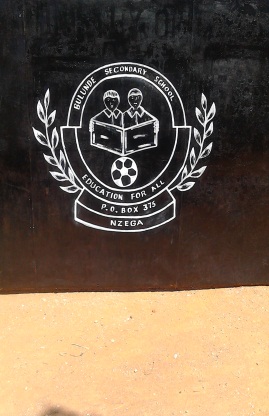 BULUNDE SEKONDARIP. O. BOX 375, NZEGAEMAIL:  bulundesecondary@yahoo.comHEADMASTER Mobile.no: +255 713907084Mkuu wa shule: 0713 907 084/ 0688 482 351/0756 547 218Makamu mkuu wa shule: 0755 354 777 /0784 850 098Mzazi/mlezi wa mwanafunzi……………………………………………………S.L.P...……………………………………………..................................................................................YAH: MAELEKEZO YA KUJIUNGA NA SHULE YA SEKONDARI BULUNDE HALMASHAURI YA MJI WA NZEGA, MKOA WA TABORA, MWAKA 2020Nafurahi kukutaarifu kuwa mwanao amechaguliwa kujiunga kidato cha kwanza katika shule hii mwaka 2021.  Shule ya Sekondari Bulunde ipo umbali wa kilometa 3 Mashariki mwa mji wa Nzega.Muhula wa masomo unaanza tarehe 11/01/2021. Hivyo mwanafunzi anatakiwa kuripoti Shuleni tarehe 11/01/2021, Saa 1:00 Asubuhi tayari kwa kuanza masomo. Mwisho wa kuripoti ni tarehe 18/01/2021.MAMBO MUHIMU YA KUZINGATIA  SARE YA SHULEWavulana:Sare ya shule hii ni suruali ya rangi ya damu ya mzee iliyokolea, zishonwe vizuri, ziwe na marinda mawili na zisiwe nyembamba chini (PIMA INCH 16-18) na zivaliwe kiunoni kwa mkanda mweusi. Mashati meupe ya mikono mifupi yenye mfuko mmoja upande wa kushotoTai- rangi ifanane na rangi ya suruali.Viatu vyeusi vya ngozi visigino vifupi, visivyo na urembo.Soksi nyeupe.Sweta lenye shingo ya V rangi ya damu ya mzee.Wasichana:Sare ya shule hii ni sketi ya rangi ya damu ya mzee iliyokolea, zishonwe vizuri, ziwe na marinda 16 na zisiwe fupi zivuke magoti na zivaliwe kiunoni  Mashati meupe ya mikono mifupi yenye mfuko mmoja upande wa kushotoTai- ifanane na rangi ya sketi.Viatu vyeusi vya ngozi visigino vifupi, visivyo na urembo.Soksi nyeupe.Sweta lenye shingo ya V rangi ya damu ya mzee.Wanafunzi wa Kiislamu: wanaruhusiwa kuvaa hijabu (juba) rangi nyeupe zinazo funika kifua zisizo na urembo wa aina yoyote.NB: HAURUHUSIWI KUJA SHULENI NA NGUO NYINGINE YEYOTE ISIYO SARE YA SHULE NA SIMU.Mahitaji muhimu ambayo mwanafunzi anapaswa kuleta shuleni ni:-Madaftari makubwa 11 ya kutosha mahitaji yako ya masomo.Kalamu za wino na kalamu za risasi.Mkebe wa vifaa vya hisabati (mathematical set)RulaUfagio wa nje (chelewa)MAKOSA YANAYOWEZA SABABISHA MWANAFUNZI KUFUKUZWA SHULE.WiziKutohudhuria masomo kwa zaidi ya siku 90 bila taarifa/utoro.Kugoma na kuhamasisha mgomoKutoa lugha chafu kwa wanafunzi wenzake, walimu/walezi na jamii kwa jumla.Kupigana mwanafunzi kwa mwanafunzi, kumpiga mwalimu au na mtu yeyote yule.Kusuka nywele kwa mtindo usiokubalika. Wanafunzi wote wanatakiwa kuwa na nywele fupi wakati wote wawapo shuleni au kusuka kwa mtindo wa ususi uliokubalika na uongozi wa shule.Kufuga ndevuUlevi au unywaji wa pombe na matumizi ya madawa ya kulevyaUvutaji wa sigara.Uasherati, uhusiano wa jinsi moja, kuoa au kuolewa.Kupata ujauzito au kutoa mimbaKushiriki matendo ya uhalifu, siasa na matendo yoyote yale yanayovunja sheria za inchi.Kusababisha mimba au kumpa mimba msichanaKutembelea majumba ya starehe na nyumba za kulala wageni.Kumiliki, kukutwa au kutumia simu ya mkononi katika mazingira ya shule.Kudharau bendera ya Taifa.Kufanya jaribio lolote la kujiua, au kutishia kujiua kama kunywa sumu n.k.Uharibifu wa mali ya Umma kwa makusudi.VIAMBATISHO NA FOMU MUHIMUFomu ya uchunguzi wa Afya (Medical Examination Form) ambayo itajazwa na Mganga             Mkuu wa hospitali ya Serikali.Fomu ya maelezo binafsi kuhusu historia ya mwanafunzi / mkataba wa kutokushiriki katika mgomo, fujo na makosa ya jinai.Fomu ya mzazi kukiri kukubaliana na sheria, kanuni na maelekezo mengine yatakayotolewa na shule.Tafadhali soma kwa makini maelezo/maagizo haya na kuyatekeleza kikamilifu.KARIBU SANA KATIKA SHULE HII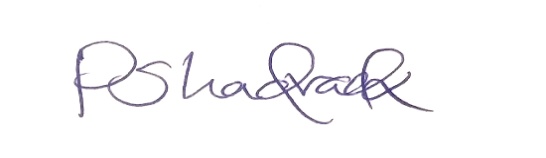 PHARES MKAMA SHADRACKMKUU WA SHULE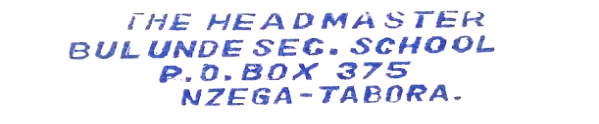 KUMBUKUMBU MUHIMU ZA MWANAFUNZIMWANAFUNZI NA WAZAZI/WALEZI WAKEJina la mwanafunzi............................................................................................................Tarehe ya kuzaliwa.....................................mahali............................................................Jina la baba...............................................yu hai/amefariki..............................................Mahali anakoishi;Kijiji/Mji...............................kata.............................tarafa.............................................Kazi ya baba.....................................................................................................................Anwani yake................................................................simu............................................Jina la mama.........................................yu hai/amefariki................................................Mahali anakoishi;Kijiji/Mji.............................kata..............................tarafa.............................................Kazi ya mama.................................................................................................................Anwani yake....................................................................simu........................................Jina la mlezi....................................................................................................................Mahali anakoishi;Kijiji/Mji..............................kata............................tarafa..............................................Anwani yake...............................................................simu...........................................NDUGU WA KARIBU WA MWANAFUNZIAHADI YA KUFUATA SHERIA NA TARATIBU ZA SHULE (MWANAFUNZI).Mimi..................................................................................naahidi kufuata sheria, kanuni na taratibu za shule hii na kutekeleza maagizo yote yatakayotolewa na uongozi wa shule wakati wote nitakaokuwa ndani na nje ya shule. Sitajihusisha na migomo, fujo wala makosa ya jinai na nitahudhuria shuleni siku zote za masomo bila kukosa.Sahihi...........................................tarehe................................................ AHADI YA MZAZI/MLEZIMimi.......................................................................................................ambaye ni mzazi/mlezi wa mwanafunzi aliyeweka ahadi hapo juu, naahidi kumpatia mahitaji yote yanayotakiwa kujiunga na shule hii na kuwa nitawajibika kuhakikisha anahudhuria shule siku zote za masomo.Sahihi..........................................tarehe...................................................PRESIDENT’S OFFICE-REGION ADMINISTRATION PRESIDENT’S OFFICE-REGION ADMINISTRATION AND LOCAL GOVERNMENTNZEGA TOWN COUNCILBULUNDE SECONDARY SCHOOLMEDICAL EXAMINATION FORMTo be completed by Government medical officers in respect of all new entrants to Bulunde Secondary School.Full name.......................................................................................Age.............................................................Blood comment (Red & White):.........................................................................................Urine examination:...........................................................................................................Stool examination:...........................................................................................................Syphilis test:.....................................................................................................................T.B test:............................................................................................................................Ear test:.............................................................................................................................Eye test:............................................................................................................................Spleen:.........................................................................................................................Abdominal:.................................................................................................................Additional information or any other physical, hereditary or infectious disease:......................................................................................................................................................................................................................................................................      Treatment after examination: .................................................................................................................................... .......................................................................................................................................MEDICAL CERTIFICATEI certify that the above mentioned has been examined and found fit/unfit to pursue secondary education.Signature.........................................................Designation.....................................................Station.............................................................                  Official stamp..................................Date................................................................NB:Fomu hii ijazwe na Mganga katika hospitali ya serikali au inayotambulika na Serikali.NAJINAUHUSIANONA.YA SIMU123456